NORME DI COMPORTAMENTO DA TENERE DURANTE I VIAGGI D’ISTRUZIONE Essere puntualissimi a tutti gli appuntamenti, in particolare il giorno della partenza.Rispettare le disposizioni impartite dai docenti accompagnatori.Ogni allievo sarà ritenuto personalmente responsabile di comportamenti che dovessero risultare non conformi alle disposizioni e che potrebbero arrecare danno o rischi alla sicurezza per se stessi e/o per gli altri.Rispettare e custodire le strutture e i beni presenti  in albergo, nei pullman  e nei luoghi oggetto della visita.Nei casi di danneggiamento, qualora non venissero individuati direttamente i responsabili, gli studenti coinvolti o le loro famiglie rifonderanno i danni causati.Tenere un comportamento disciplinato e adeguato alla motivazione del viaggio.	E’ assolutamente vietato prendere iniziative personali senza l’autorizzazione degli accompagnatori; in particolare non è autorizzato in nessun caso l’allontanamento dall’albergo e/o dal gruppo di alcun allievo.	E’ assolutamente vietato allontanarsi durante le attività formative senza l’autorizzazione degli accompagnatori.Ogni allievo è tenuto alla massima puntualità nei giorni e nei luoghi previsti dall’itinerario e durante le diverse fasi del viaggio. Si sottolinea che l’attesa anche di un solo partecipante danneggia tutti gli interessati.	Durante il soggiorno in albergo gli allievi sono tenuti ad un comportamento dignitoso e responsabile. Sono vietati i raduni in camere diverse da quella assegnata a ciascuno, così come gridare per i corridoi, scendere le scale rumorosamente, disturbare gli ospiti dell’hotel, tenere comportamenti non adeguati durante i pasti.Al rientro serale in albergo, ogni allievo è tenuto a riposare e a rispettare il riposo di chi soggiorna in albergo. Ogni allievo è invitato a non lasciare in giro pezzi di carta, bottiglie, residui di cibo e altri segni di cattiva presenza.	Nel corso degli itinerari a piedi, gli alunni sono invitati a tenere un comportamento dignitoso, a non allontanarsi dal gruppo e a seguire le indicazioni degli accompagnatori.E’ necessaria l’autorizzazione degli accompagnatori per visitare negozi / botteghe /bar ecc.	Ogni allievo è tenuto ad informare gli accompagnatori in caso di qualunque problema individuale e/o di gruppo...    Si ricorda la prioritaria valenza culturale del viaggio e lo scopo principale è la conoscenza dei luoghi e dei monumenti visitati. Taurinova	/_	/ 2023	Firma del padre:...........................................................Firma della madre: …………………………………..Firma dello studente: ……………………………….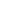 